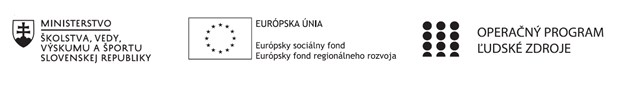 Správa o činnosti pedagogického klubu Príloha:Prezenčná listina zo stretnutia pedagogického klubuPokyny k vyplneniu Správy o činnosti pedagogického klubu:Prijímateľ vypracuje správu ku každému stretnutiu pedagogického klubu samostatne. Prílohou správy je prezenčná listina účastníkov stretnutia pedagogického klubu. V riadku Prioritná os – VzdelávanieV riadku špecifický cieľ – uvedie sa v zmysle zmluvy o poskytnutí nenávratného finančného príspevku (ďalej len "zmluva o NFP")V riadku Prijímateľ -  uvedie sa názov prijímateľa podľa zmluvy o poskytnutí nenávratného finančného príspevku V riadku Názov projektu -  uvedie sa úplný názov projektu podľa zmluvy NFP, nepoužíva sa skrátený názov projektu V riadku Kód projektu ITMS2014+ - uvedie sa kód projektu podľa zmluvy NFPV riadku Názov pedagogického klubu (ďalej aj „klub“) – uvedie sa  názov klubu V riadku Dátum stretnutia/zasadnutia klubu -  uvedie sa aktuálny dátum stretnutia daného klubu učiteľov, ktorý je totožný s dátumom na prezenčnej listineV riadku Miesto stretnutia  pedagogického klubu - uvedie sa miesto stretnutia daného klubu učiteľov, ktorý je totožný s miestom konania na prezenčnej listineV riadku Meno koordinátora pedagogického klubu – uvedie sa celé meno a priezvisko koordinátora klubuV riadku Odkaz na webové sídlo zverejnenej správy – uvedie sa odkaz / link na webovú stránku, kde je správa zverejnenáV riadku  Manažérske zhrnutie – uvedú sa kľúčové slová a stručné zhrnutie stretnutia klubuV riadku Hlavné body, témy stretnutia, zhrnutie priebehu stretnutia -  uvedú sa v bodoch hlavné témy, ktoré boli predmetom stretnutia. Zároveň sa stručne a výstižne popíše priebeh stretnutia klubuV riadku Závery o odporúčania –  uvedú sa závery a odporúčania k témam, ktoré boli predmetom stretnutia V riadku Vypracoval – uvedie sa celé meno a priezvisko osoby, ktorá správu o činnosti vypracovala  V riadku Dátum – uvedie sa dátum vypracovania správy o činnostiV riadku Podpis – osoba, ktorá správu o činnosti vypracovala sa vlastnoručne   podpíšeV riadku Schválil - uvedie sa celé meno a priezvisko osoby, ktorá správu schválila (koordinátor klubu/vedúci klubu učiteľov) V riadku Dátum – uvedie sa dátum schválenia správy o činnostiV riadku Podpis – osoba, ktorá správu o činnosti schválila sa vlastnoručne podpíše.Príloha správy o činnosti pedagogického klubu                                                                                             PREZENČNÁ LISTINAMiesto konania stretnutia: Gymnázium Hlinská 29, ŽilinaDátum konania stretnutia: 10.05.2021Trvanie stretnutia: od 16:00 hod	do 19:00 hod	Zoznam účastníkov/členov pedagogického klubu:Meno prizvaných odborníkov/iných účastníkov, ktorí nie sú členmi pedagogického klubu  a podpis/y:Prioritná osVzdelávanieŠpecifický cieľ1.1.1 Zvýšiť inkluzívnosť a rovnaký prístup ku kvalitnému vzdelávaniu a zlepšiť výsledky a kompetencie detí a žiakovPrijímateľGymnáziumNázov projektuGymza číta, počíta a bádaKód projektu  ITMS2014+312011U517Názov pedagogického klubu BIOGYMZADátum stretnutia  pedagogického klubu10.05.2021Miesto stretnutia  pedagogického klubuGymnázium Hlinská 29Meno koordinátora pedagogického klubuGabriela ČornáOdkaz na webové sídlo zverejnenej správywww.gymza.skManažérske zhrnutie:krátka anotácia, kľúčové slová Anotácia:Deň Zeme  sme realizovali dištančne vo všetkých triedach. Realizácia otvorenej hodiny členkou nášho klubu PK  a následný rozbor tejto otvorenej hodiny spolu s ostatnými členmi.Pokračovanie v projektoch:  Ekostopa, Zelená škola, Roots and Shoots, Korešpondenčný seminár.Kľúčové slová:Otvorená hodina, Environmentálna výchova, ProjektyHlavné body, témy stretnutia, zhrnutie priebehu stretnutia: Environmentálna mobilita pokračovala v každej triede, kde sa študenti mohli aktívne zapojiť. Úvodnú motiváciu zohrali krátke filmy pre SŠ. Link stredné školy potravinový odpad: https://youtu.be/PBwm5J8Fd1U   Link stredné školy uhlíková stopa: https://youtu.be/AoLJXFQVYv4Pokračovali sme v projektoch:  Ekostopa, Zelená škola, Roots and Shoots. V rámci týchto aktivít mohli študenti získať zaujímavé vedomosti a zručnosti.Jedna z členiek PK mala otvorenú hodinu, ktorú sme počas spoločného stretnutia klubu analyzovali a spravili  jej rozbor. Záver a hodnotenie vychádzalo z možností dištančného vyučovania.Rozbor tejto otvorenej hodiny jednej  z členiek PK zameranej na  Environmentálnu výchovu, ako separácia odpadu, potravinový odpad, uhlíková stopa a vlastná angažovanosť študentov.Závery a odporúčania:Členovia klubu zhodnotili otvorenú hodinu jednej  z členiek PK zameranej na  Environmentálnu výchovu. Aktivity vyvrcholili v propagácii jednotlivých činností študentov v zjednocujúcej myšlienke „Zmeníme planétu, alebo seba?“ V našom meste sa online formou konal environmentálny filmový festival Ekotopfilm – Envirofilm, na ktorý nadviazala aj otvorená hodina. Poznatkom bolo:Nie každý z triedy separuje odpad vo všetkých ponúkaných možnostiach ako papier – plasty – sklo – tetrapaky – kov.Uvedomenie si dlhovekosti rozkladu jednotlivých komponentov a ich škodlivosti.Vlastné angažovanie sa do environmentálnej činnosti študentov vo svojom regióne.Stanovenie si cieľov pre pokračovanie a šírenie trvalo udržateľného rozvoja v environmentálnej oblasti.Vypracoval (meno, priezvisko)Mgr. Gabriela ČornáDátum10.05.2021PodpisSchválil (meno, priezvisko)Mgr. Jana LeibiczerováDátum10.05.2021PodpisPrioritná os:VzdelávanieŠpecifický cieľ:1.1.1 Zvýšiť inkluzívnosť a rovnaký prístup ku kvalitnému vzdelávaniu a zlepšiť výsledky a kompetencie detí a žiakovPrijímateľ:GymnáziumNázov projektu:Gymza číta, počíta a bádaKód ITMS projektu:312011U517Názov pedagogického klubu:BIOGYMZAč.Meno a priezviskoPodpisInštitúcia1.Ing. Turoňová JarmilaGymnázium2. PaeDr. Kitašová KatarínaGymnázium3.Mgr. Leibiczerová JanaGymnázium4.Mgr. Čorná GabrielaGymnáziumč.Meno a priezviskoPodpisInštitúcia